 	+	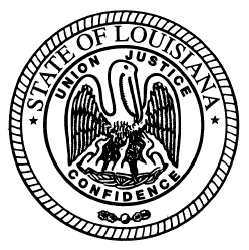   State of Louisiana State Licensing Board for Contractors AGENDACommercial board Meeting		November 15, 2012		ROLL CALL – Ms. Sharon Fabre PLEDGE OF ALLEGIANCE – Mr. George Crain, Member INVOCATION & INTRODUCTION – Judge Darrell White, Retired, Hearing OfficerConsider Minutes of the October 18, 2012 Commercial Board Meeting.Welcome / Introductions – Mr. Michael McDuff, Executive DirectorNEW BUSINESSC.	JUDGMENT HEARING(S):	1.	A & D Plumbing, LLC, Covington, Louisiana - Consideration of an alleged violation for having a judgment which was rendered by the 22nd Judicial District Court, No. 2009-10335 H, St. Tammany Parish, Louisiana, on September 17, 2009, against this holder of commercial contractor’s license number 54544, was ordered to pay $19,428.87 plus fees and interest in favor of Southern Pipe & Supply Company, Inc.  La. R.S. 37:2150-2192, Rules and Regulations of the Board Sec. 115 (C).2.	a)	LeBaron Brothers Drywall, LLC, Walker, Louisiana – Consideration of an alleged violation for having a judgment which was rendered by the 21st   Judicial District Court, No. 135-806, Div. H, Livingston Parish, Louisiana, on June 13, 2012, holder of commercial contractor’s license number 46786, in which the company was ordered to $28,718.70 plus fees and interest in favor of The Sherwin-Williams Company.  La. R. S. 37:2150 - 2192, Rules and Regulations of the Board Sec. 115 (C).	b)	H.E. Guidry Company, LLC, Church Point, Louisiana - Consideration of an alleged violation by Mr. Gustavo LeBaron, Member, holder of residential contractor’s license number 881078, for having a judgment against the companies of which he was owner, rendered by the 21st Judicial District Court, No. 135-806, Div. H, Livingston Parish, Louisiana, on June 13, 2012, in which he was ordered to pay $28,718.70 plus fees and interest in favor of The Sherwin-Williams Company.  La. R.S. 37:2150- 2192, Sec. 2158 (A)(9).3.	a)	Igloo Air & Electric, LLC, Pineville, Louisiana – Consideration of alleged violation for having a judgment which was rendered by the 9th Judicial District Court, Div. D, No. 244-602, Rapides Parish, Louisiana, on July 11, 2012, in which this holder of commercial contractor’s license number 55722, was ordered to pay $8,977.92 plus fees and interest in favor of Southern Pipe & Supply Company, Inc.  La. R. S. 37:2150 - 2192, Rules and Regulations of the Board Sec. 115 (C).	b)	The Linc Group, LLC, Pineville, Louisiana – Consideration of an alleged violation by Mr. Kevin Joe Gill, Member and Qualifying Party, holder of commercial contractor’s license number 48230 and inactive residential contractor’s license number 89565, for having a judgment against the companies of which he was owner, which was rendered by the 9th Judicial District Court, Div. D, No. 244-602, Rapides Parish, Louisiana, on July 11, 2012, was ordered to pay $8,977.92 plus fees and interest in favor of Southern Pipe & Supply Company, Inc.  La. R.S. 37:2150- 2192, Sec. 2158 (A)(9).c)	Area Wide Contractors, LLC, Pineville, Louisiana – Consideration of an alleged violation by Mr. Wesley Ray Warren, Member and Qualifying Party, holder of commercial contractor’s license numbers 50695, for having a judgment against the companies of which he was owner, which was rendered by the 9th Judicial District Court, Div. D, No. 244-602, Rapides Parish, Louisiana, on July 11, 2012, was ordered to pay $8,977.92, plus fees and interest in favor of Southern Pipe & Supply Company, Inc.  La. R.S. 37:2150- 2192, Sec. 2158 (A)(9).4.	Washauer Development, LLC, Baton Rouge, Louisiana – Consideration of an alleged violation for having a judgment which was rendered by the Baton Rouge City Court, Suit # 12-06338, Div. E, East Baton Rouge Parish, Louisiana, on September 11, 2012, holder of inactive commercial contractor’s license number 49865 and voluntarily deactivated residential contractor’s license number 89977, in which he was ordered to pay $9,017.42 plus fees and interest, in favor of M&M Glass Co., LLC.  La. R. S. 37:2150 - 2192, Rules and Regulations of the Board Sec. 115 (C).5.	Williams Painting & Drywall, LLC, Shreveport, Louisiana – Consideration of an alleged violation by John C. Williams, holder of home improvement license number 554192, for having a judgment against the companies of which he was owner, which was rendered by the First Judicial District Court, No. 557,045-B, Caddo Parish, Louisiana, on March 1, 2012, was ordered to pay $800.00 plus fees and interest in favor of Larry Wayne Turner.  La. R.S. 37:2150- 2192, Sec. 2158 (A)(9).d.	Request for Reconsideration of Status1.	Ser Development, LLC, Baton Rouge, Louisiana – Consideration of an alleged violation for having a judgment which was rendered by the Justice of the Peace Court, Ward 3, District 2, No. 12-02-29,793, State of Louisiana, on April 16, 2012, in which this holder of commercial contractor’s license 45592 and suspended residential contractor’s license 88925, was ordered to pay $1,046.42, plus interest and fees in favor of Martin Lumber Company.  La. R.S. 37:2150–2192 and Rules and Regulations Sec. 115 (C).E.	Compliance Hearing(S): 1.	a)	TBT Industries, LLC, Baton Rouge, Louisiana – Consideration of an alleged violation for entering into multiple contracts with multiple unlicensed contractors to perform a scope of work where the labor and materials combined to complete the work was in the amount of $1,500,000.00 on the Robinson Brother Ford Lincoln, LLC remodel project, Baton Rouge, Louisiana. La. R.S. 37:2158 (A)(4).b)	Russmar, Inc., Prairieville, Louisiana – Consideration of an alleged violation for acting as a contractor to perform supervision/construction management without possessing a Louisiana state contractor’s license on the Robinson Brother Ford Lincoln, LLC remodel project ($1,500,000.00), Baton Rouge, Louisiana.  La. R.S. 37:2160 (A)(1).	c)	Cajun Plumbing, Inc., Baton Rouge, Louisiana – Consideration of an alleged violation for acting as a contractor to perform a scope of work where the labor and materials combined to complete the work was in the amount of $10,059.18, without possessing a Louisiana state contractor’s license, on the Robinson Brother Ford Lincoln, LLC remodel project, Baton Rouge, Louisiana.  La. R.S. 37:2160 (A)(1). 2.	a)	Crescent Sport Systems, L.L.C., Prairieville, Louisiana – Consideration of an alleged violation for entering into a contract with an unlicensed contractor to perform a scope of work where the labor and materials combined to complete the work was in the amount of $242,636.98 on the Bocage Racquet Club Tennis Courts project, Baton Rouge, Louisiana.  La. R.S. 37:2158 (A)(4).	b)	Randy Hauser, Fairhope, Alabama – Consideration of an alleged violation for acting as a contractor to perform a scope of work where the labor and materials combined to complete the work was in the amount of $242,636.98 without possessing a Louisiana state contractor’s license on the Bocage Racquet Club Tennis Courts project, Baton Rouge, Louisiana. La. R.S. 37:2160 (A)(1).3.	a)	Taylor Construction Company, Inc. of MS d/b/a Taylor Redi Mix Concrete, Laurel, Mississippi – Consideration of an alleged violation for bidding and or contracting to perform work in a name other than the name which appears on the official records of the State Licensing Board for Contractors for the current license for work on the Denbury Onshore, LLC project ($1,732,080.00), Delhi, Louisiana. La. R.S. 37:2158(A)(3) and Rules and Regulations of the Board Sec. 109.	b)	Joe K. Pittman Co., LLC, Moselle, Mississippi - Consideration of an alleged violation for acting as a contractor to perform work without possessing a Louisiana state contractor’s license on the Denbury Onshore, LLC project ($274,700.00), Louisiana.  La. R.S. 37:2160 (A)(1).4.	Panther Industrial Painting, LLC, Mishawaka, Indiana – Consideration of an alleged violation for acting as a contractor to perform work without possessing a Louisiana state contractor’s license on the I-10 Overpass Bridge Painting projects ($1,969,528.00), Louisiana.  La. R.S. 37:2160 (A)(1).OLD BUSINESSF.	COMPLIANCE HEARING/Continuance(s):1.	Becnel Enterprise Group, LLC, Kenner, Louisiana – Consideration of an alleged violation, that your firm has/or is having problems relating to the ability of the contractor, its qualifying party, or any of its principal owners or principal shareholders to engage in the business of contracting, as demonstrated by their prior contracting business experience at 2230 Mazant Street, 5018 Press Drive and 2223 General Meyer Avenue, Louisiana. La. R.S. 37:2158 (A)(9).2.	a)	Rouse Construction, Inc., Oak Grove, Louisiana  – Consideration of an alleged violation for entering into a contract with an unlicensed contractor to perform a scope of work where the labor and materials combined to complete the work was in the amount of $108,705.07 on the Friendship Baptist Church project, Baskin, Louisiana.  La. R.S. 37:2158 (A)(4).	b)	R & B Johnson Building Systems, Inc., Oak Grove, Louisiana – Consideration of an alleged violation for acting as a contractor to perform a scope of work where the labor and materials combined to complete the work was in the amount of $108,705.07, without possessing a Louisiana state contractor’s license, on the Friendship Baptist Church project Baskin, Louisiana. La. R.S. 37:2160 (A)(1).3.	Sergio Garza, Garland, Texas – Consideration of an alleged violation for acting as a contractor to perform a scope of work where the labor and materials combined to complete the work was in the amount of $81,297.57, without possessing a Louisiana state contractor’s license, on the George Bowles Activity Center, Lafayette, Louisiana. La. R.S. 37:2160 (A)(1).4.	RS Security Consulting LTD, Clearwater, Florida – Consideration of an alleged violation for acting as a contractor to perform a scope of work where the labor and materials combined to complete the work was in the amount of $190,267.95, without possessing a Louisiana state contractor’s license, on the Motor Control Center BT-1 project, Lake Charles, Louisiana. La. R.S. 37:2160 (A)(1).5.	Busted Knuckle Field Services, LLC, Paincourtville, Louisiana – Consideration of an alleged violation for acting as a contractor to perform work without possessing a Louisiana state contractor’s license, at but the limited to, the Demolition - The Bellemont Hotel and Great Hall project ($80,000.00), Baton Rouge, Louisiana.  La. R.S. 37:2160 (A)(1).G.	ACT 725 – SETTLEMENT OFFER(S):1.	a)	First Step, LLC, Gonzales, Louisiana – Consideration of an alleged violation for entering into a contract with an unlicensed contractor to perform work on the Kaminari Restaurant project, Gonzales, Louisiana.  La R.S. 37:2158 (A)(4).  	b)	Green Leaf Custom Homes, LLC, Baton Rouge, Louisiana – Consideration of an alleged violation for entering into a contract with an unlicensed contractor to perform work on the Kaminari Restaurant project, Jena, Louisiana.  La R.S. 37:2158 (A)(4).  H.	 COMMITTEE REPORTS:	1.	Report from the Staff -Ms. Dupuy	2.	Building Committee – Mr. Graham	3.	Classification and Testing Committee – Mr. Weston / Mr. Dupuy	4.	Legislative/Rules and Regulations Committee – Mr. Gallo	5.	Act 725 Committee – Mr. Meredith	6.	Finance Committee – Mr. Dupuy 7.	Residential Building Committee – Mr. BadeauxI.	Consideration of residential applications and home improvement registrations as listed and attached to the agenda.  (Pages 5-11) J.	Consideration of commercial licensure exemptions as listed and attached to the agenda. (Pages 13-15)K.	Consideration of mold remediation application as listed and attached to the agenda. (Page 17)L.	Consideration of additional classifications as listed and attached to the agenda. (Pages 19 & 20)M.	Consideration of commercial applications as listed and attached to the agenda. Pending All Requirements Being Met (Page 22-28)Regular Commercial Applications  (Pages 29)ADJOURNMENTResidential applicationS for license  (Pending All Requirements Being Met)COMPANY NAMES	BEAUBOUEF, COLIN 3734 Hwy 505, Jonesboro, LA  71251BEDINGFIELD CONSTRUCTION, LLC2402 Wesley Circle, Bossier City, LA  71111B-MAC ROOFING AND GENERAL CONTRACTING, LLC		PO Box 7, Mansfield, TX  76063CAILLOUET, RONALD JOSEPH124 Coquille Drive, Madisonville, LA  70447CHAMPS ELEVATION & CONSTRUCTION, LLC		PO Box 26336, New Orleans, LA  70186CHAVERS CONSTRUCTION, LLC				38430 Salem Cemetery Rd, Walker, LA  70785COAST CONTEMPORARY CONSTRUCTION, LLC421 Blackwater River Drive, Lafayette, LA  70508COBRA CONSTRUCTION, LLC				33 Dogwood Drive, Kenner, LA  70065CONCRETE PAVERS, INC.				160 Riverland Drive, La Place, LA  70068COOMBE DISTINCTIVE HOMES, INC.		1011 N. Causeway Boulevard, Suite 27, Mandeville, LA  70471-3276DB CONSTRUCTION OF ACADIANA, LLC		117 Amaryllis Drive, Lafayette, LA	 70503DEFINITIVE HOMES, LLC				12223 Leblanc Lane, Walker, LA  70785DRAUGHN ENTERPRISES, INC.			2905 Magellan Place, Monroe, LA  71201EWING, WILSON JOSEPH	3939 Perkins Rd, Youngsville, LA	70592GENKO MANAGEMENT, LLC			11509 Ancestor's Drive, Baton Rouge, LA  70810H B REMODELING, LLC1400 Robert E. Lee Blvd., New Orleans, LA 70122HARPER LAYNE BUILDERS, LLC		113 Canyon Road, West Monroe, LA  71291HOMEWORX OF ALEXANDRIA, LLC			866 Williams Lake Road, Pineville, LA  71360JASON BULLOCK BUILDERS, LLC		9535 Paxton Rd, Shreveport, LA  71106JEFF LAPORTE MECHANICAL COMPANY, LLC	61085 Atkins Drive, Slidell, LA  70460JL BUILDERS, LLC		104 Lillian Street, Bossier City, LA  71111L.D. WOODARD CONSTRUCTION & DEVELOPMENT, LLC1 Lakeshore Drive, Suite 1640A, Lake Charles, LA  70629PERLE CONSTRUCTION MATERIALS, LLC         1050 S. Jefferson Davis Pkwy., Suite 219, New Orleans, LA 70125PRIME RESIDENTIAL CONTRACTORS, LLC		17732 Highland Dr Ste G, Box 132, Baton Rouge, LA  70810R& A GILMORE ENTERPRISES, LLC			518 Lenard Lane, West Monroe, LA  71292ROSS, III, ALVIN L. P. O. Box 4354, Covington, LA  70434SQUARE ONE DEVELOPMENT, LLC				105 Rue St Gauden, Carencro, LA	70520TIGER ELECTRIC & CONTRACTOR, LLC			REQUEST SAME #887899	P. O. Box 72, New Roads, LA  70760	VICARO, FRANK EDWARD	P. O. Box 543, Natalbany, LA  70451ZEB'S BUILDERS, INC.				8037 Battle Rd, Ethel, LA	70730HOME IMPROVEMENT APPLICATIONS FOR REGISTRATION (Pending All Requirements Being Met)COMPANY NAME(s)A & J CUSTOM CABINETS AND WOODWORKS, LLC	2023 St. Philip St., New Orleans, LA  70119ACADIAN REMODELING, LLC	7704 Morris Street, Metairie, LA  70003ACOSTA, DAVID			528 Chemin Metairie Road, Youngsville, LA  70592ADVANTAGE HOME IMPROVEMENT, LLCP. O. Box 3230, Gretna, LA  70055ALIANZA RODRIGUEZ CONSTRUCTION, LLC	100 E 3rd Street, Suite 17, Kenner, LA  70062AMERICAN SPRAY FOAM INSULATION, LLC	5505 Meadowsweet Circle, Bossier City, LA  71112AVILA DRYWALL CONTRACTOR, LLC	502 27th Street, Kenner, LA  70062B.E. CONSTRUCTION, LLC		332 Deacon Street, Avondale, LA  70094BASELINE CONSTRUCTION SERVICES, LLC		3915 Bauvais Street, Kenner, LA  70001BELLA-AQUA POOLS AND SPAS, LLC		120 Tullulah Ave	, River Ridge, LA  70123BENASCO, THOMAS238 Azores Dr., Slidell, LA  70458BLECKER, SR., TERRY L.38183 Coast Boulevard, Slidell, LA  70458BLACKWATER PAINTING AND CONSTRUCTION, LLC	210 Parkwood Blvd, West Monroe, LA  71292BOUDREAUX, LORI C. 2000A Hwy 11 North, Picayune, MS  39466BOURQUE, MANDY		1919 Oakcreek Road # 134, River Ridge, LA  70123BURTON, JR., RICHARD 6664 Highway 44	, Convent, LA  70723CAMPBELL, KERAN		2701 Airline Drive, Metairie., LA	70065CAPITOL CITY CARPENTRY, LLC			3185 Balis Drive, Baton Rouge, LA  70808CDM JANITORIAL, LLC				P. O. Box 872842	, New Orleans, LA  70187CHAMPAGNE, JR., ANTHONY C.	718 Clara Street, Lake Charles, LA  70601CHATMAN, JR., LOUIS	6621 Canal Blvd., Shreveport, LA  71108	CHRISTY, BOBBYP.O. Box 104, Sibley, LA  71073COLLIER CONSTRUCTION, LLC	P. O. Box 2665, Natchitoches, LA  71457CRESCENT CITY CONTRACTORS, LLC	2744 Bristol Pl, New Orleans, LA  70131CRESCENT CITY PAINTING & DRYWALL, LLC		P. O. Box 1183, Destrehan, LA  70047CUTTIN EDGE RENOVATONS, LLC		3024 Pascal, Estelle, LA	70072D M PETERSON, INC		657 E. Niagara, Gretna, LA  70056DAPHNE CONSTRUCTION, LLC		10330 Airline Highway Suite AG, Baton Rouge, LA	70810DAVIS, CECIL ALONZO	6979 Hwy 80, Ruston, LA	 71270DIETRICH, JR., ROSAMOND F.	30140 West Ave., Lacombe, LA  70445		ELITE HOME IMPROVEMENTS, LLC			1420 Arkansas Street, Lake Charles, LA  70607ENVIROGREEN CONTRACTORS, LLC					141 Robert E. Lee Blvd #227, New Orleans, LA  70124FLOORING PRO, LLC, THE	30714 Dunn Road, Denham Springs, LA  70726FRANCISCO, NATHANIEL		2005 13th Street, Lake Charles, LA	70601G. CLARK'S REMODELING, LLC70355 6th Street, Covington, LA  70433G.P. CONSTRUCTION CO., INC.	37202 West Hillcrest Drive, Slidell, LA  70460GRACE SANDBLASTING AND PAINTING, LLC		7406 Hwy 1, Donaldsonville, LA  70346GUIDRY, JR., GEORGE A.	6425 Chestershire Drive, Apt. #10, New Orleans, LA	70131GUILLORY, KARL1602 B. Grand Bois Road, Breaux Bridge, LA  70517GUNITE EXPRESS, L. P.		38138 Hwy. Dept. Rd., Pearl River, LA  70452GUY, THOMAS	 M.	7778 Price Avenue, Baton Rouge, LA	70811	GUZMAN, DAVID RICARDO	3772 Tulane Drive, Kenner, LA  70065HEARNE, TIMOTHYP. O. Box 3628, Shreveport, LA  71133HOME SOLUTIONS D & L, LLC		3190 Audubon Court, Zachary, LA	70791IJF CONTRACTORS, INC			3550 Grandlake Blvd, Kenner, LA	70065J.A 1 REMODELING, LLC		47399 Fieldson Road, Natalbany, LA  70451JERNIGAN, ROBERT EARL		7075 Shirley Francis Road, Shreveport, LA  71129JIMMIE SHANE MURPHY, LLC			4601 Saufley Field Road, Pensacola, FL  32526K.M. CONSTRUCTION PROS, LLC	6027 Woods Road, Picayune, MS  39466KNOW HOW CONSTRUCTION, LLC		5992 Hwy 157, Haughton, LA  71037L. BRYANT, INC.				714 Florida Ave. SW, Denham Springs, LA	70726L.A.'S CONSTRUCTION DIMENSIONS, LLC		45060 George Stewart Road, Hammond, LA	  70401M&D HOME REPAIRS, LLC					9010 Mandela Lane, New Roads, LA  70760M&M MILLWORKS OF LOUISIANA, LLC		999 Tidwell Road, West Monroe, LA  71292M. G. WALTERS AND ASSOCIATES, LLC			2205 Repose Street, Violet	, LA  70092MCMULLEN PROPERTIES, LLC		3600 Maplewood, Sulphur, LA  70663MIGUEZ, ORLANDO		5561 Skylar Creek Lane, Buford, GA  30518MIKE'S HANDYMAN SERVICES, LLC		P.O. Box 53343, Shreveport, LA  71105MOLDANER, BRIAN D. 3245 Massachusetts Avenue, Kenner, LA  70065MS FINISHING, LLC					4624 Wright Road, New Orleans, LA  70128MTLC PROFESSIONAL SERVICES, LLC605 Barataria Street, Houma, LA  70360NOBEL CONSTRUCTION & PAINTING, INC	3805 Houma Blvd. Unit #C311, Metairie, LA  70006P&R CONSTRUCTION, LLC			5675 Bellevue Road, Haughton, LA  71037PAUL, RICHARD GLEN4615 Monkhouse Drive, Shreveport	, LA  71115PM LAWN CARE, LLC					110 Grant Loop, Napolenoville, LA 70390PORT CONSTURCTION, LLC				6213 Kawanee Avenue, Metairie, LA  70003R&N POOL SERVICES, INC.			307 N. Hollywood, Houma, LA  70364R.A. THOMAS CARPENTRY, LLC			1700 20th Street, Lake Charles, LA	 70601RKRT REAL ESTATE INVESTORS, LLC				10929 N. Hardy, New Orleans, LA  70127ROCKETTS CUSTOM CABINETS, LLC	111 Lost Lake Drive, West Monroe, LA  71291RODNEY LEE SMITH CONSTRUCTION, INC		2501 Citiplace Ct., Suite 750-263, Baton Rouge, LA  70808ROMERO BROTHERS PAINTING AND HOME IMPROVEMENT, LLC	303 E 4th Street, Broussard, LA  70518SAMAYOA ROOFING & SHEET METAL, LLC	7550 Pecue Ln # 101, Baton Rouge, LA  70809SCHILDROTH, GREG807 Coyle Street, Springhill, LA  71075SIMON, CRAIG2521 Aster St, Lake Charles, LA  70601SMITH, JAMES		2126 Park Drive, Slidell, LA  70458SMITH, STEPHEN R.	505 St. Paul Church Road, Natchez	, LA  71456SPARROW ENTERPRISES, INC.			254 Betty Drive, Montz, LA  70068SPARTAN SRC, INC.		2561 Citiplace Ct., Ste. 750-218, Baton Rouge, LA  70808SUDDEN CHANGES, LLC		44591 CB Smith Road, Hammond, LA  70403SWOPE JR., STEPHEN EDWARD	318 Tony Road, Church Point, LA	70525T & G POOL CONSTRUCTION AND RENOVATIONS, LLC5499 Vicari Street, Houma	, LA  70364TJ & C CONSTRUCTION, LLC		407 Venus Drive, Lafayette, LA  70501TRINITY CONSTRUCTION OF KENNER, LLC	504 W. Esplande Ave, Kenner, LA  70065TWIN BROTHERS CONSTRUCTION, LLC	78253 Woods Hole Lane, Folsom, LA  70437UNLIMITED HOME REMODELING, LLC		3030 St. Anthony Street, New Orleans, LA  70122WHITE'S HOME IMPROVEMENT, LLC		P. O. Box 133, Bourg, LA  70343WHITFIELD CONSTRUCTION, INC.		740 Stonewall Frierson Road, Frierson, LA  71027WOODS, DEBRA		292 Stewart Lane	, Palmetto, LA  71358COMMERCIAL LICENSURE EXEMPTION REQUESTSCOMMERCIAL LICENSURE EXEMPTION REQUESTS(Pending all Requirements Being Met)ReciprocityA-1 Construction, LLC., P.O. Box 2549, Gulfport, MS  39505Application is being made for the classification of Building Construction, exemption of examination for Charles Lizann, Member, and waiver of the 60 day waiting period (expiring 11/26/2012).  This company has been licensed by the Mississippi Board of Contractors since 2001.   Buehner Construction, Inc. 2212 S. West Temple #40, Salt Lake City, UT 84115Application is being made for the classification of Building Construction, exemption of examination for Stuart Christian Beuhner, Member, and exemption of the 60 day waiting period (expiring 12/10/210).  This company has been licensed with the Utah Construction Trades Bureau, Division of Occupational & Professional Licensing since 2008.    Epic Response, LLC, 3045 Chastain Meadows Parkway, Marietta, GA  30066Application is being made for the classification of Building Construction and exemption of examination for Jason Stan McGahee, Employee.  This company has been licensed with the Georgia Construction Industry Licensing Board since 2009. Evets Electric, Inc., 977 Tibbetts Wick Road, Girard, OH 44420   Application is being made for the classification of Electrical Work Statewide, exemption of examination for Chris Jaskiewicz, Employee, and exemption of the 60 day waiting period (expiring 12/18/2012).  This company has been licensed with the Ohio Construction Industry Licensing Board since 2006.      Guntersville Sheet Metal Works, Inc. 11201 US Hwy 431 S., Guntersville, AL  35976 Application is being made for the classification of Building Construction, exemption of examination for Jacob D. Maples, Employee, and the 60 day waiting period (expiring 12/16/2012).  This company has been licensed with the Alabama Licensing Board for General Contractors since 2000.  Malone Roofing Services, LLC, 439 Dory Street, Jackson, MS  39201Application is being made for the classification of Building Construction and exemption of examination for Roman Cornell Malone, Member and exemption of the 60 day waiting period (expiring 12/17/2012).  This company has been licensed with the Mississippi Board of Contractors since 2012 (a related company, E. Cornell Malone Corporation, has been license since 1983). Metro Masonry, Inc. 1695 Bartlett Road, Memphis, TN  38134Application is being made for the classification of Masonry, Brick, Stone, exemption of examination for Andy Vanderwerf, Member, and the 60 day waiting period (expiring 12/25/2012).  This company has been licensed with the Tennessee Board for Licensing General Contractors since 2005.    MOR PPM, Inc.,  P.O. Box 118, Society Hill, SC  29593Application is being made for the classification of Building Construction and Heavy Construction.  Exemption of the Building Construction examination is being requested for James Frank Parker, Employee.  This company has been licensed with the South Carolina Contractor’s Board since 2003.     NLS Construction, LLC,  P.O. Box 342, Rose Bud, AR 72137Application is being made for the classification of Municipal and Public Works Construction and exemption of examination for Nesha Leona Smith, Member.  This company has held a license with the Arkansas Contractors Licensing Board since 2000.  Ms. Smith has taken and passed the Business and Law examination earlier this year.OMI Refractories, LLC, 500 Superior Street, Building 4, Carnegie, PA  15106Application is being made for the classification of Furnaces, Refractory, Pressure Vessels, Steam Systems, Acid Proofing and Heat Exchangers for Martin Paul Futscher, Employee.  Exemption of the 60 day waiting period (expiring 12/28/2012) is being requested.  This company has been licensed with the Alabama Licensing Board for General Contractors since 2007.  RIC, Inc. of Arkansas, P.O. Box 192717, Little Rock, AR  72219Application is being made for the classification of Building Construction, exemption of examination for Ray Berkshire and Richard Donald Berkshire, Employees, and exemption of the 60 day waiting period (expiring 12/31/2012).  This company has been licensed with the Arkansas Contractors Licensing Board since 2003.    RT Technical Solutions, LLC, 4484 Hodgson Road, Nederland, TX 77627Application is being made for the classification of Electrical Work Statewide and exemption of examination for Terry Lynn Jackson, Employee.  This company has been licensed with the Texas Department of Licensing and Regulation since 2010.    RUS Industrial, LLC, 16030 Bear Bayou Drive, Channelview, TX  77530Application is being made for the classification of Electrical Work Statewide, exemption of examination for Scott Henry Stone, Employee, and exemption of the 60 day waiver (expiring 12/12/2012).  This company has been licensed with the Texas Department of Licensing and Regulation since 2009.     Seals Air, LLC,  1525 Arcade Terrace,  Bessemer, AL  35023Application is being made for the classification of Heat, Air Conditioning, Ventilation, Duct Work and Refrigeration, exemption of examination for David A. Seals, Member, and exemption of the 60 day waiting period (expiring 1/1/201).  This company has been licensed with the Alabama Board of Heating & Air Conditioning Contractors since 1999.  Seawest Mechanical, P.O. Box 330, Silver Creek, MS  39663Application is being made for the classification of Mechanical Work Statewide and exemption of examination for William Chase Westbrook, Member, and exemption of the 60 day waiting period (expiring 12/16/2012).  This company has been licensed with the Mississippi Board of Contractors since 2006.   Stone & Sons Electrical Contractors, Inc., 2530 Queenstown Rd., Birmingham, AL 35210Application is being made for the classification of (1) Electrical Work Statewide,(2) Earthwork, Drainage and Levees, and (3) Concrete Construction (excluding Highways, Streets, Bridges, and Underwater Work).  Exemption of the Electrical Work Statewide examination is being requested for Tyler D. Stone, Member.  This company has been licensed since 2003 with the Alabama Electrical Contractors Board.Two-Four Enterprises, Inc., P.O. Box 9628, Longview, TX  75608Application is being made for the classification of Electrical Work Statewide, exemption of examination for Clint Rand Thomas, Member, and exemption of the 60 day waiting period (expiring 11/18/2012).  This company has been licensed with the Texas Department of Licensing and Regulation since 2004.   WDG Construction and Development Services, INC., 5520 Kopetsky Drive, Ste. A, Indianapolis, IN  46217Application is being made for the classification of Building Construction, exemption of examination for Michael P. Wyman, Member, and exemption of the 60 day waiting period (expiring 12/10/2012).  This company has been licensed in Indiana since 2009 and has licenses in Arkansas, South Carolina, Georgia, and Tennessee. York Construction, Inc. of Delaware, 18600 Media Drive, Robertsdale, AL  36567Application is being made for the classification of Furnaces, Incinerators, Refractory, Pressure Vessels, Steam Systems, Acid Proofing, and Heat Exchangers, and exemption of examination for Lisa Todd Phillips, Employee.  Exemption of the 60 day waiting period (expiring 12/3/2012) is also being requested.  This company has held a license with the Alabama Licensing Board for General Contractors since 2000.      Exemptions - New ApplicationsAcadiana Site Contractors, LLC, 10001 Jefferson Island Rd, New Iberia, LA  70560Application is being made for the classification of Earthwork, Drainage, and Levees, and exemption of examination for Christopher Terry Beisser, Member.   Anchor Customs Homes, LLC., 601 Central Avenue, Bay St. Louis, MS  39520Application is being made for the classification of Building Construction, exemption of examination for Gerard Mallon, Member, and exemption of the 60 day waiting period (expiring 1/2/2013).   Midwest building Supplies, LLC, 500 E. 96th Street, Suite 300, Indianapolis, IN  46240  Application is being made for the classification of Building Construction.  Exemption of the 60 day waiting period expiring 12/10/2012, only, is being requested.   Quin Joseph Boylan, 101 Golfer’s Drive, Covington, LA  70433  Application is being made for the classifications of Building Construction, Highway, Street and Bridge Construction, and Municipal and Public Works Construction, and exemption of examinations for Quin Joseph Boylan, Member. RDBS, LLC, 414 North Line Street, Metairie, LA  70005  Application is being made for the classification of Building Construction.  Exemption of examination is being requested for Robert Joe Sanders, Member.  Mr. Sanders has taken and passed Business & Law and Building Construction, and is currently the qualifying party for Sanders Property Consultants, Inc., License #43181.       SK E&C USA, Inc.  1401 Enclave Parkway, Suite 100, Houston, TX  77077Application is being made for the classification of Heavy Construction.  Exemption for the Heavy Construction examination is being requested for Michael Andrew Merrit, Employee.      Exemptions – Currently Licensed CompaniesArk-LA-Tex Group, LLC 68388 Commercial Way North, Mandeville, LA  70471 This company currently holds Commercial License 52051.  The classifications of Building Construction and Mechanical Work Statewide are being added for Brian Keith Patterson, Member.  Exemption of the Building Construction examination is being requested and the Mechanical Work Statewide exam is scheduled to be taken on 11/29/2012.  Cycle Construction, 6 East Third Street, Kenner, LA  70062   This company currently holds Commercial License #36961.  The following classifications, exemption of examination, and qualifying parties are being added:  (1) Building Construction, Heavy Construction, Highway Street & Bridge Construction, Municipal and Public Works Construction, Demolishing Work, 7-220 Hazardous Waste Treatment or Removal, and 7-454 Hazardous Materials Site Remediation for Kevin Kernion, Member and (2) 7-454 Hazardous Materials Site Remediation for Jonathan Kernion, Jr., Member.          Southern Custom Builders, LLC., P.O. Box 89, St. Amant, LA  70774  This company currently holds Commercial License #43333 with the classification of Building Construction and is adding Mr. Jose D. Boriel as a qualifying party.   Southern Custom Builders, LLC, P.O. Box 89, St. Amant, LA  70774 This company currently holds Residential License #87350 with the classification of Residential Building Construction and is adding Mr. Jose D. Boriel as a qualifying party.  ACT 725Superior Refrigeration, Inc.  4157 Bayouside Drive, Houma, LA  70353Application is being made for the classification of Mechanical Work Statewide (Act 725- Restricted) and Electrical Work Statewide (Act 725- Restricted), Assumption Parish.  Mr. Bryant Walton Voisin is the Qualifying Party.   Mold Remediation ApplicationsMOLD REMEDIATION APPLICATIONS FOR LICENSE(Pending all requirements being met)COMPANY NAME(S)DOW DISASTER RESTORATION, LLC	1300 Albert StreetMandeville, LA	70448IDEAL DEVELOPMENT CONCEPTS, LLC	3374 Lawrenceville	Suwanne, GA	30024ROGERS REMEDIATION, LLC	1102 Commercial Drive	Hammond, LA	70403W GROUP, INC.	113 Country Morning Court	Lafayette, LA	70508WINTER CONSTRUCTION COMPANY, THE	
191 Peachtree Street NE, Suite 2100	Atlanta, GA	30303Additional classificationsAdditional classifications(Passed required exams)Company Name/Classification(s)		Lic. No.APACHE INDUSTRIAL SERVICES, INC.							54199SPECIALTY: INSULATION (COMMERCIAL AND INDUSTRIAL); SPECIALTY: ASBESTOS ABATEMENT AND REMOVALSPECIALTY: PERSONNEL FALL PROTECTION & DEBRIS CONTAINMENT SYSTEMS, SCAFFOLDING, SHORING;  CARIMI CONTRACTORS, LLC								51685ADD: MECHANICAL WORK (STATEWIDE)CERTIFIED ROOFING AND SHEET METAL, LLC						50787SPECIALTY:  ASBESTOS REMOVAL AND ABATEMENTCHAD PODY CONSTRUCTION COMPANY, LLC						54549ADD:  HIGHWAY, STREET AND BRIDGE CONSTRUCTIONCRESCENT CONSTRUCTION COMPANY							491ADD: MECHANICAL WORK (RESTRICTED);ADD: ELECTRICAL WORK (RESTRICTED);  SPECIALTY:  SIGN, SCOREBOARDS, DISPLAYS, BILLBOARDS (ELECTRICAL/NON ELECTRICAL)EMR, INC.											44508ADD: ELECTRICAL WORK (STATEWIDE)F P RICHARD CONSTRUCTION, LLC								57226ADD:  HIGHWAY, STREET  AND BRIDGE CONSTRUCTIONGRIFFIN RESTORATION, INC.								42147SPECIALTY:  WATERPROOFINGHOLCOMB BROTHERS, INC.									50158ADD:  BUILDING CONSTRUCTIONKYLE & KYLE CONSTRUCTION CO.								28468SPECIALTY: SOLAR ENERGY EQUIPMENTMcBURNEY CORPORATION, THE								7272ADD: BUILDING CONSTRUCTIONMcNEER ELECTRICAL CONTRACTING, INC.							18765ADD:  MECHANICAL WORK (STATEWIDE)OFFSHORE INLAND MARINE & OILFIELD SERVICES, INC.					54073ADD: HEAVY CONSTRUCTIONORR SAFETY CORPORATION									52705SPECIALTY:  FIRE SPRINKLER WORK;  SPECIALTY:  SECURITY AND FIRE ALARM AND FIRE DETECTION AND SUPPRESSION SYSTEMSPRIDE SERVICES, LLC									56680	ADD: MUNICIPAL AND PUBLIC WORKS CONSTRUCTIONPUBLIC CONSTRUCTION, INC.								32570ADD: HIGHWAY, STREET AND BRIDGE CONSTRUCTION; ADD: MUNICIPAL AND PUBLIC WORKS CONSTRUCTIONSANDERS CONTRACTING AND TRUCKING, LLC						56301ADD: MUNICIPAL AND PUBLIC WORKS CONSTRUCTIONSUNBELT INDUSTRIAL CO., INC.								42586SPECIALTY:  PERSONNEL FALL PROTECTION AND DEBRIS CONTAINMENT SYSTEMS, 		SCAFFOLDING, SHORINGTERRY M. ELSTON BUILDER, INC.								16252SPECIALTY: SOLAR ENERGY EQUIPMENTTRIPLE B MAINTENANCE SERVICE, LLC							52860ADD: PLUMBING (STATEWIDE)TURNER SPECIALTY SERVICES, LLC							38608SPECIALTY: HAZARDOUS WASTE TREATMENT OR REMOVALWINTER ELEVATOR SERVICES, INC.								25513ADD:  ELECTRICAL WORK (STATEWIDE)COMMERCIAL APPLICATIONSCOMMERCIAL APPLICATIONS FOR LICENSE(Pending all requirements being met)Company Name/Classification(s)ACADIAN STEEL, INC.	2210 Decker Blvd., Columbia, SC	29206		BUILDING CONSTRUCTIONACE FENCE AND GATE, LLC	418 E. Josephine Street, Chalmette, LA  70043		SPECIALTY: FENCINGADVANCED UTILITY SERVICES, LLC	2228 Cottondale Lane, Ste 200, Little Rock, AR  72202	MUNICIPAL AND PUBLIC WORKS CONSTRUCTIONAIR 4 LESS, LLC	520 Fox Cove, Haughton, LA  71037		MECHANICAL WORK (STATEWIDE)AMERICA'S UNIQUE CONSTRUCTION SERVICES, LLCP.O. Box 130715	Spring, TX  77393		BUILDING CONSTRUCTIONAJP2 ENTERPRISES, LLC	7820 Winward Court, New Orleans, LA  70128	BUILDING CONSTRUCTIONAPEX INDUSTRIES, INC.	P.O. Box 721, Watonna, MN  55060	BUILDING CONSTRUCTION;  PECIALTY: PAINTING, COATING AND BLASTING (INDUSTRIAL AND COMMERCIAL)BENGE LANDSCAPE, LLC	1416 Pier Avenue, Metairie, LA  70005	SPECIALTY: LANDSCAPING, GRADING AND BEAUTIFICATIONBLOCKER BUILDERS, LLC	1211 Chopin Drive, Bossier City, LA  71112	BUILDING CONSTRUCTIONBREN-MAR LT,  LLC	P.O. Box 1284, Blanchard, LA  71009	BUILDING CONSTRUCTIONC & D POOLS, LLC	2436 Hines Road, Jennings, LA  70546	SPECIALTY: SWIMMING POOLSC & J WELDING & FABRICATION, LLC	P.O. Box 1535, Harvey, LA  70059	HEAVY CONSTRUCTION;  MUNICIPAL AND PUBLIC WORKS CONSTRUCTIONCAG, LLC	601 Baronne Street C-1, New Orleans, La  70113	BUILDING CONSTRUCTIONCARMAN INDUSTRIES, LLC	1601 Maura Place, New Orleans, LA  70131	SPECIALTY: TELECOMMUNICATIONSCASEY E. BYRD CONSTRUCTION, LLC	2607 Timber Lane, Lake Charles, LA  70605	BUILDING CONSTRUCTIONCATES CONSTRUCTION, LLC	284 Back Forty Road, DeRidder, LA  70634	BUILDING CONSTRUCTIONCCM MECHANICAL, LLC	12701 Ina Drive, Walker, LA  70785		MECHANICAL WORK (STATEWIDE)C'S PLUMBING & GAS WORK, LLC1308 Nursery Avenue, Metairie, LA  70005	MECHANICAL WORK (STATEWIDE);PLUMBING (STATEWIDE)D&M TAN, LLC	2000 E. Lamar, Suite 600, Arlington, TX  76006	SPECIALTY:  LEAD BASED PAINT ABATEMENT AND REMOVAL;  SPECIALTY:  PAINTING, COATING AND BLASTING (INDUSTRIAL AND COMMERCIAL)DALLASWHITE CORPORATION	6135 Harrison Dr Ste 1, Las Vegas, NV  89120		BUILDING CONSTRUCTIONDIXIE HEATING AND AC, LLC138 Pinewood Road, Benton, LA	71006	MECHANICAL WORK (STATEWIDE)ED'S PLUMBING SERVICE AND PORTABLE TOILET SERVICE, INC.	12336 Highway 190 ,West Hammond, La	70401		PLUMBING (STATEWIDE)ENVIRO WASTE SOLUTIONS, LLC	2300 Hwy. 365, Suite 400, Nederland, TX	77627		SPECIALTY: NON-HAZARDOUS WASTE TREATMENT AND WASTE TREATMENT/DISPOSAL SYSTEMSEVANS GENERAL CONTRACTORS, LLC	705 Hembree Place, Roswell, GA	30076	BUILDING CONSTRUCTIONFARWEST CORROSION CONTROL COMPANY	1480 West Artesia Blvd., Gardena, CA  90248	SPECIALTY: CATHODIC AND CORROSION PROTECTION, THERMAL SPRAYINGFDR CONSTRUCTION, INC.433 West 2nd Avenue #2106, Escondido, CA  92025	BUILDING CONSTRUCTIONFIRE TECH SALES & SERVICE, LLC	P.O. Box 513, Port Allen, LA  70767	MECHANICAL WORK (STATEWIDE)FIVE J ELECTRIC, INC.P.O. Box 605,Mena, AR	71953	ELECTRICAL WORK (STATEWIDE)FLORIDA SERVICE PAINTING, INC.12140 Metro Parkway, Suite K, Fort Myers, FL  33966	SPECIALTY: PAINTING, COATING AND BLASTING (INDUSTRIAL AND COMMERCIAL)FRAZIER INVESTMENTS, INC.	106 S. Buckingham Drive, Slidell, LA  70461	BUILDING CONSTRUCTIONFROST AIR, LLC7330 Fern Avenue, Suite 503, Shreveport, LA  71105	MECHANICAL WORK (STATEWIDE)GLOBAL ROOFING COMPANY, LLC	14001 N. Dallad Pkwy., Ste. 1200 PMB503, Dallas, TX  75240	ROOFING AND SHEET METAL AND SIDINGH & J CONSTRUCTION SERVICES, LLC	25775 Cuyhanga Dr, Denham Springs, LA	70726	SPECIALTY: DRYWALL (SUBCONTRACT LABOR ONLY);  SPECIALTY: INSULATION OF BUILDINGS (SUBCONTRACT LABOR ONLY)HD CONCRETE, INC.	547 Aqua Drive, Dallas, TX  75218		SPECIALTY: FOUNDATIONS FOR BUILDINGS, EQUIPMENT OR MACHINERY;SPECIALTY:  DRIVEWAYS, PARKING AREAS, ETC., ASPHALT AND/OR CONCRETEHEART INDUSTRIAL SERVICES, LLC	P.O. Box 446, Hiram, GA	30141		SPECIALTY: CHEMICAL CLEANING, HYDRO BLASTING, PUMPIMG WASTE; SPECIALTY: DIRECTIONAL DRILLING, HYDRO VACUUM EXCAVATIONHT BUILDERS, LLC	3814 B Old Weis Road, Zachary, LA  70791	BUILDING CONSTRUCTIONIMPACT CONTRACTORS GROUP, LLC	6334 Essex Court	, New Orleans, LA  70131		BUILDING CONSTRUCTIONJESUS IS LORD PLUMBING CO.	P. O. Box 113307	, Metairie, LA	70011		PLUMBING (STATEWIDE)JKMI, LLC	P.O. Box 152, Faucett, MO  64448		MECHANICAL WORK (STATEWIDE)KAAD CONSTRUCTION, LLC	9867 Hidden Branch Lane, Shreveport, LA	71118	BUILDING CONSTRUCTIONL L C T CONSTRUCTION, LLC	3353 Riley Street, Paulina, LA  70763	HEAVY CONSTRUCTION;  MUNICIPAL AND PUBLIC WORKS CONSTRUCTIONLECORGNE, MICHAEL C.	7143 Creekwood Drive	Mandeville	LA	70471	BUILDING CONSTRUCTIONLENNY'S PLUMBING, INC.	4500 Shores Drive, #101, Metairie, LA  70006	BUILDING CONSTRUCTIONLHCC CONTRACTORS, LLC343 3rd Street, Suite 600, Baton Rouge, LA	70801	BUILDING CONSTRUCTION;HEAVY CONSTRUCTION; HIGHWAY, STREET AND BRIDGE CONSTRUCTION; MUNICIPAL AND PUBLIC WORKS CONSTRUCTION; PLUMBING (STATEWIDE); SPECIALTY: INSULATION (COMMERCIAL AND INDUSTRIAL)LIGHTING TECHNOLOGIES L.P.	301 W. Arlington Avenue, Fort Worth, TX	76110	ELECTRICAL WORK (STATEWIDE)LIL MAN CONSTRUCTION, LLCP.O. Box 1492, Hammond, LA 70404	HEAVY CONSTRUCTIONM T PLUMBING, INC.	1028 Ridgefield Road, Thibodaux, LA  70301	BUILDING CONSTRUCTIONMANDALA CONCRETE, LLC	5834 Rhodes Avenue, New Orleans	, LA  70131	BUILDING CONSTRUCTION;  SPECIALTY: DRIVEWAYS, PARKING AREAS, ETC., ASPHALT AND/OR CONCRETEMARIAN COVE ENTERPRISES, LLC	37327 Commerce Lane, Prairieville, LA  70769	BUILDING CONSTRUCTION, HIGHWAY, STREET AND BRIDGE CONSTRUCTION, HEAVY CONSTRUCTION, SPECIALTY: FURNISHING AND SPREADING MATERIALS; SPECIALTY: INSTRUMENTATION & CALIBRATIONMARNA'J JANITORIAL SVC INCO1500 NO Market Street, Ste A108, Shreveport, LA	71107	SPECIALTY: JANITORIAL SERVICESMARTIN PLUMBING COMPANY, L.L.C.	P. O. Box 2266, Natchitoches, LA	71457	PLUMBING (STATEWIDE)MEAUX'S PLUMBING, LLCP.O. Box 116, Ruston, LA	71273	PLUMBING (STATEWIDE)MIKE SCHWEITZER ELECTRIC LLC	164 Metairie Ct., Metairie	, LA  70001	ELECTRICAL WORK (STATEWIDE)MOR PPM, INC.	P.O. Box 118, Society Hill	, SC	29593		BUILDING CONSTRUCTION;  HEAVY CONSTRUCTIONMOUSHON CONSTRUCTION LLC	1924 Rossie Lee Drive, Bossier City, LA	71112	BUILDING CONSTRUCTIONMUSTANG SPECIALTY BUILDERS, LLC11112 Hwy 371, Sibley, LA  71073	BUILDING CONSTRUCTIONNATIONAL CONTRACTING SERVICES OF KY, LLC	1473 South 4th Street, Louisville, KY  40208	BUILDING CONSTRUCTIONOMI REFRACTORIES, LLC500 Superior St. Bldg. 4,Carnegie, PA  15106	SPECIALTY: FURNACES, INCINERATORS, REFRACTORY, PRESSURE VESSELS, STEAM SYSTEMS, ACID PROOFING & HEATING EXCHANGERSOUM, THUNNARTH	120 Circle Street, Buras, LA  70041	ELECTRICAL WORK (STATEWIDE)PACK HVAC SERVICE L.L.C.11553 Mary Lee Drive, Denham Springs, LA  70726	MECHANICAL WORK (STATEWIDE)PLUNKETT, JOSHUA LANE	1714 Ted Riser Road, Heflin, LA	71039	MECHANICAL WORK (STATEWIDE)PRECISION CONCRETE REMOVAL, L.L.C.305 Oak Alley Drive, Houma, LA	70360	SPECIALTY: CONCRETE CURB AND GUTTER, SIDEWALKS AND DRIVEWAYSPREMIER PRODUCTION & SOUND SERVICES, L.L.C.3348 DRUSILLA LANE, SUITE 5-C,BATON ROUGE, LA	70809	SPECIALTY: TELECOMMUNICATIONSRALPH JONES SHEET METAL, INC.2035 Highway 70	Arlington, TN	38002SPECIALTY: ROOFING AND SHEET METAL AND SIDINGRAM FLOORING, INC.	392 Maxham Road, Austell, GA	30168SPECIALTY: STONE, GRANITE, SLATE, RESILIENT FLOOR INSTALLATIONS, CARPETINGRECYCLE CONSTRUCTION, LLC	6318 Catina Street, New Orleans	LA	70124		BUILDING CONSTRUCTIONRHINO DEMO LLC	P.O. Box 293, Lumberton	MS	39455	SPECIALTY: DEMOLISHING WORK;  SPECIALTY: CLEARING, GRUBBING AND SNAGGINGRICKMAN ENTERPRISE GROUP, LLC	15533 Woodrow Wilson, Detroit	MI	48238	SPECIALTY: PAINTING, COATING AND BLASTING (INDUSTRIAL AND COMMERCIAL)RONALD MORSE CONSTRUCTION, INC.	50390 Antioch Road, Tickfaw, LA 	70466	SPECIALTY: DRIVEWAYS, PARKING AREAS, ETC., ASPHALT AND/OR CONCRETEROUSSELL CONSTRUCTION, LLC	P. O. Box 180, Lacassine, LA  70650BUILDING CONSTRUCTIONSALINAS CONCRETE LP	1300 10TH Street	Plano, TX  75074	SPECIALTY: FOUNDATIONS FOR BUILDINGS, EQUIPMENT OR MACHINERYSAV AIR, LLC	5345 Foxridge Drive, Baton Rouge, LA  70817	MECHANICAL WORK (STATEWIDE)SOLAR SCIENCE, LLC	1310 Tulane Street, Lake Charles, LA  70607BUILDING CONSTRUCTIONSTERLING CONSTRUCTION & DESIGN, LLC410 Lenwood Drive, Slidell, LA	70458	SPECIALTY: TILE, TERRAZZO, AND MARBLE; SPECIALTY: STONE, GRANITE, SLATE, RESILIENT FLOOR INSTALLATIONS, CARPETINGSTRIPE A LOT OF AMERICA II, CORP.	1607 N. Hercules Avenue, Clearwater, FL	33765	HIGHWAY, STREET AND BRIDGE CONSTRUCTIONSUPERIOR FINISHES, LLC	327 Lakewood Drive, Houma, LA	70360	SPECIALTY: PAINTING, COATING AND BLASTING (INDUSTRIAL AND COMMERCIAL)SUPERIOR REFRIGERATION, INC. 4157 Bayside Drive, Houma	LA	70363	BUILDING CONSTRUCTIONTARRASCO STEEL COMPANY	1941 Hwy 82 West, Greenville, MS  38701	SPECIALTY: REINFORCING RODS, WIRE MESH, DOWELS AND POSTTENSIONINGTAYLOR CONTRACTING & ROOFING INC.	2616 Griffin Road, Ft. Lauderdale, FL  33312	BUILDING CONSTRUCTIONTHIBODEAUX, JOEY MICHAEL	109 Cosa Natural Road	Bell Rose	LA	70341	PLUMBING (STATEWIDE)TITAN REINFORCING LLC	900 N. Garver Road, Monroe, OH	45050		SPECIALTY: REINFORCING RODS, WIRE MESH, DOWELS AND POSTTENSIONINGTITANS OF INDUSTRY, LLC	4410 Canal Street, New Orleans, LA  70119		BUILDING CONSTRUCTION, HIGHWAY, STREET AND BRIDGE CONSTRUCTION, HEAVY CONSTRUCTION, MUNICIPAL AND PUBLIC WORKS CONSTRUCTIONTTRS, INC.	3349 W. Belmont	Fresno, CA  93720		ELECTRICAL WORK (STATEWIDE)TWIN CITY BUILDERS, LLC	604 Eason Place, Monroe, LA  71201		BUILDING CONSTRUCTIONTWO - FOUR ENTERPRISES, INC.P.O. Box 9628, Longview, TX  75608	ELECTRICAL WORK (STATEWIDE)VICARO BUILDERS LLC	PO Box 176, Natalbany, LA  70451		BUILDING CONSTRUCTIONVNC CONSTRUCTION LLC	2147 Elkwood Avenue, Baton Rouge, LA	70816		SPECIALTY: LATHING PLASTERING AND STUCCOING;  SPECIALTY:  MASONRY, BRICK AND STONEWESTBROOK INC.25423 Highway 450, Franklinton, La  70438	ELECTRICAL WORK (STATEWIDE)WOLF PLUMBING, INCP.O. Box 17, Grand Cane, LA  71032	PLUMBING (STATEWIDE)COMMERCIAL APPLICATIONS FOR LICENSE(Ready for Board Approval/All Requirements Met)Company/Classification(s)894, LLC	894 Robert Blvd., Slidell, LA  70458	BUILDING CONSTRUCTION; MUNICIPAL AND PUBLIC WORKS CONSTRUCTION; SPECIALTY: LANDSCAPING, GRADING AND BEAUTIFICATION; SPECIALTY: RECREATION & SPORTING FACILITIES & GOLF COURSES; SPECIALTY: SWIMMING POOLSARC ROOFING LLC	ARC ROOFING, LLC3417 48th Street, Metairie, LA  70001BUILDING CONSTRUCTIONBARBER PLUMBING INC	8396 Blanchard Furrh Road, Shreveport, LA  71107CIMATION, LLC	111 Veterans Blvd., Suite 1000, Metairie, LA  70005	BUILDING CONSTRUCTION; ELECTRICAL WORK (STATEWIDE)CONTEK CONSTRUCTION, LLC	701 North Street, Baton Rouge, LA  70802	BUILDING CONSTRUCTIOND & L LANDSCAPING, LLC530 South Elm, Haughton	, LA  71037HEAVY CONSTRUCTION;SPECIALTY: LANDSCAPING, GRADING AND BEAUTIFICATIONDONALD'S PLUMBING, LLC70187 Carmel Road, Mandeville, LA  70471	PLUMBING (STATEWIDE)FRANK EDWARD VICARO	P. O. Box 543, Natalbany, LA  70451PLUMBING (STATEWIDE)GALYEAN INVESTMENTS, LLC	P.O. Box 132281, Tyler, TX  75713SPECIALTY: INSULATION (COMMERCIAL AND INDUSTRIAL)MIDWEST BUILDING SUPPPLIES, LLC	500 E. 96th Street, Suite 300, Indianapolis, IN  46240	BUILDING CONSTRUCTIONPERLE CONSTRUCTION MATERIALS, LLC	1050 S. Jefferson Davis Pkwy., Suite 219, New Orleans, LA	70125	BUILDING CONSTRUCTIONPOWER SYSTEMS MFG., LLC	1440 West Indiantown Road, Jupiter, FL  33458SPECIALTY: GENERATORS, ROTARY EQUIPMENT, COMPRESSOR PUMPS, VESSELS, INDUSTRIAL 		ENGINES & CONTROLSTEAM POWER GROUP, LLC	1366 Dublin Road, Columbus, OH	43215	SPECIALTY: ELECTRICAL TRANSMISSION LINESZ MECH, LLC	4705 Clearlake Drive, Metairie, LA	  70006	MECHANICAL WORK (STATEWIDE)